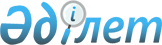 О районном бюджете на 2012-2014 годыРешение маслихата Тарановского района Костанайской области от 21 декабря 2011 года № 422. Зарегистрировано Управлением юстиции Тарановского района Костанайской области 30 декабря 2011 года № 9-18-154

      В соответствии с подпунктом 1) пункта 1 статьи 6 Закона Республики Казахстан от 23 января 2001 года "О местном государственном управлении и самоуправлении в Республике Казахстан" районный маслихат РЕШИЛ:



      1. Утвердить районный бюджет на 2012-2014 годы согласно приложениям 1, 2 и 3 соответственно, в том числе на 2012 год в следующих объемах:



      1) доходы – 2 295 855,5 тысяч тенге, в том числе по:

      налоговым поступлениям – 1 144 129,0 тысяч тенге;

      неналоговым поступлениям – 5 038,9 тысяч тенге;

      поступлениям от продажи основного капитала – 1 520,0 тысяч тенге;

      поступлениям трансфертов – 1 145 167,6 тысяч тенге;

      2) затраты – 2 292 892,8 тысяч тенге;

      3) чистое бюджетное кредитование – 72 123,0 тысяч тенге, в том числе:

      бюджетные кредиты – 74 799,0 тысяч тенге;

      погашение бюджетных кредитов – 2 676,0 тысяч тенге;

      4) сальдо по операциям с финансовыми активами – 34 139,0 тысяч тенге;

      5) дефицит (профицит) бюджета – -103 299,3 тысяч тенге;

      6) финансирование дефицита (использование профицита) бюджета – 103 299,3 тысяч тенге.

      Сноска. Пункт 1 в редакции решения маслихата Тарановского района Костанайской области от 05.12.2012 № 78 (вводится в действие с 01.01.2012).



      2. Учесть, что в районном бюджете на 2012 год предусмотрен объем субвенции, передаваемой из областного бюджета в сумме 545 952,0 тысяч тенге.



      2-1. Учесть, что в районном бюджете на 2012 год предусмотрен возврат целевых трансфертов и бюджетных кредитов в следующих размерах:

      целевых трансфертов, выделенных из республиканского бюджета в сумме 6 749,3 тысяч тенге, целевых трансфертов, выделенных из областного бюджета в сумме 2 313,3 тысяч тенге;

      бюджетных кредитов, выделенных из республиканского бюджета в сумме 4,0 тысяч тенге.

      Сноска. Решение дополнено пунктом 2-1 в соответствии с решением маслихата Тарановского района Костанайской области от 10.02.2012 № 10 (вводится в действие с 01.01.2012); в редакции решения маслихата Тарановского района Костанайской области от 31.07.2012 № 44 (вводится в действие с 01.01.2012).



      3. Предусмотреть в районном бюджете на 2012 год поступления трансфертов в областной бюджет в связи с передачей функций государственных органов из нижестоящего уровня государственного управления в вышестоящий посредством выделения трансфертов из нижестоящих бюджетов в сумме 2 131,0 тысяч тенге.



      4. Учесть, что на 2012 год предусмотрены целевые текущие трансферты из областного бюджета, в том числе:

      1) на укрепление материально-технической базы объектов образования в сумме 8 400 тысяч тенге;

      2) на установку автоматической пожарной сигнализации в школах в сумме 5 656,1 тысяч тенге;

      3) на изготовление технических паспортов на объекты кондоминиума в сумме 644 тысяч тенге;

      4) на материально-техническое оснащение объектов коммунальной собственности в сумме 6 500 тысяч тенге;

      5) на содержание организаций образования в сумме 7 158 тысяч тенге;

      6) на оказание жилищной помощи в сумме 105 тысяч тенге.

      Сноска. Пункт 4 в редакции решения маслихата Тарановского района Костанайской области от 31.07.2012 № 44 (вводится в действие с 01.01.2012).



      5. Учесть, что в районном бюджете на 2012 год предусмотрено поступление целевых текущих трансфертов из республиканского бюджета, в том числе:

      1) на проведение противоэпизоотических мероприятий;

      2) для реализации мер социальной поддержки специалистов;

      3) на реализацию государственного образовательного заказа в дошкольных организациях образования;

      4) на реализацию Государственной программы развития образования в Республике Казахстан на 2011–2020 годы;

      5) на ежемесячную выплату денежных средств опекунам (попечителям) на содержание ребенка-сироты (детей-сирот), и ребенка (детей), оставшегося без попечения родителей;

      6) на увеличение размера доплаты за квалификационную категорию учителям школ и воспитателям дошкольных организаций образования;

      7) на повышение оплаты труда учителям, прошедшим повышение квалификации по учебным программам Автономной организации образования "Назарбаев интеллектуальные школы".



      6. Учесть, что в районном бюджете на 2012 год предусмотрено поступление средств из республиканского бюджета для государственной поддержки местного самоуправления в рамках программы "Развитие регионов".



      7. Учесть, что в районном бюджете на 2012 год предусмотрено поступление средств из республиканского бюджета на реализацию Программы занятости 2020, в том числе целевых текущих трансфертов:

      на частичное субсидирование заработной платы;

      на обеспечение центров занятости населения;

      на молодежную практику.



      8. Учесть, что в районном бюджете на 2012 год предусмотрено поступление средств из республиканского бюджета, в том числе:

      целевого трансферта на развитие на проектирование, развитие, обустройство и (или) приобретение инженерно-коммуникационной инфраструктуры;

      целевого трансферта на развитие на строительство и реконструкцию объектов образования;

      бюджетных кредитов местным исполнительным органам для реализации мер социальной поддержки специалистов.



      9. Учесть, что в районном бюджете на 2012 год предусмотрено поступление средств из областного бюджета, в том числе:

      целевого трансферта на развитие на проектирование, строительство и (или) приобретение жилья государственного коммунального жилищного фонда.



      10. Утвердить перечень бюджетных программ, не подлежащих секвестру в процессе исполнения районного бюджета на 2012 год, согласно приложению 4.



      10-1. Утвердить резерв местного исполнительного органа района на 2012 год в сумме 7 732,1 тысяч тенге.

      Сноска. Решение дополнено пунктом 10-1 в соответствии с решением маслихата Тарановского района Костанайской области от 10.02.2012 № 10 (вводится в действие с 01.01.2012); в редакции решения маслихата Тарановского района Костанайской области от 23.11.2012 № 74 (вводится в действие с 01.01.2012).



      11. Утвердить перечень бюджетных программ по аппаратам акимов района в городе, города районного значения, поселка, аула (села), аульного (сельского) округа на 2012 год согласно приложению 5.



      12. Настоящее решение вводится в действие с 1 января 2012 года.      Председатель

      сорок восьмой, очередной сессии            Б. Бердалинов      Секретарь районного маслихата              С. Жолдыбаев      СОГЛАСОВАНО      Начальник

      государственного учреждения

      "Отдел экономики и финансов

      акимата Тарановского района"

      _______________ В. Ересько

      21 декабря 2011 года

 

Приложение 1           

к решению маслихата       

от 21 декабря 2011 года № 422  Приложение 1           

к решению маслихата        

от 5 декабря 2012 года № 78   Районный бюджет на 2012 год      Сноска. Приложение 1 в редакции решения маслихата Тарановского района Костанайской области от 05.12.2012 № 78 (вводится в действие с 01.01.2012). 

Приложение 2          

к решению маслихата       

от 21 декабря 2011 года № 422  Приложение 2          

к решению маслихата       

от 9 апреля 2012 года № 25    Районный бюджет на 2013 год      Сноска. Приложение 2 в редакции решения маслихата Тарановского района Костанайской области от 09.04.2012 № 25 (вводится в действие с 01.01.2012).

Приложение 3          

к решению маслихата       

от 21 декабря 2011 года № 422  Приложение 3          

к решению маслихата       

от 9 апреля 2012 года № 25    Районный бюджет на 2014 год      Сноска. Приложение 3 в редакции решения маслихата Тарановского района Костанайской области от 09.04.2012 № 25 (вводится в действие с 01.01.2012).

Приложение 4          

к решению маслихата       

от 21 декабря 2011 года № 422   Перечень бюджетных программ, не подлежащих секвестру в процессе

исполнения районного бюджета на 2012 год

Приложение 5           

к решению маслихата       

от 21 декабря 2011 года № 422  Приложение 2           

к решению маслихата        

от 5 декабря 2012 года № 78   Перечень бюджетных программ по аппаратам акимов района в

городе, города районного значения, поселка, аула (села),

аульного (сельского) округа на 2012 год      Сноска. Приложение 5 в редакции решения маслихата Тарановского района Костанайской области от 05.12.2012 № 78 (вводится в действие с 01.01.2012).       продолжение таблицы:
					© 2012. РГП на ПХВ «Институт законодательства и правовой информации Республики Казахстан» Министерства юстиции Республики Казахстан
				КатегорияКатегорияКатегорияКатегорияКатегорияСумма,

тысяч

тенгеКлассКлассКлассКлассСумма,

тысяч

тенгеПодклассПодклассПодклассСумма,

тысяч

тенгеСпецификаСпецификаСумма,

тысяч

тенгеНаименованиеСумма,

тысяч

тенгеI. Доходы2295855,5100000Налоговые поступления1144129,0101000Подоходный налог403440,0101200Индивидуальный подоходный налог403440,0103000Социальный налог293000,0103100Социальный налог293000,0104000Hалоги на собственность414441,0104100Hалоги на имущество355365,0104300Земельный налог11376,0104400Hалог на транспортные средства41500,0104500Единый земельный налог6200,0104501Единый земельный налог3500,0105000Внутренние налоги на товары, работы и

услуги30234,0105200Акцизы4480,0105300Поступления за использование природных

и других ресурсов19700,0105400Сборы за ведение предпринимательской и

профессиональной деятельности6054,0108000Обязательные платежи, взимаемые за

совершение юридически значимых действий

и (или) выдачу документов

уполномоченными на то государственными

органами или должностными лицами3014,0108100Государственная пошлина3014,0200000Неналоговые поступления5038,9201000Доходы от государственной собственности2238,9201500Доходы от аренды имущества,

находящегося в государственной

собственности2235,0201700Вознаграждения по кредитам, выданным из

государственного бюджета3,9206000Прочие неналоговые поступления2800,0206100Прочие неналоговые поступления2800,0300000Поступления от продажи основного

капитала1520,0301000Продажа государственного имущества,

закрепленного за государственными

учреждениями250,0301100Продажа государственного имущества,

закрепленного за государственными

учреждениями250,0303000Продажа земли и нематериальных активов1270,0303200Продажа нематериальных активов1270,0400000Поступления трансфертов1145167,6402000Трансферты из вышестоящих органов

государственного управления1145167,6402200Трансферты из областного бюджета1145167,6Функциональная группаФункциональная группаФункциональная группаФункциональная группаФункциональная группаСумма,

тысяч

тенгеФункциональная подгруппаФункциональная подгруппаФункциональная подгруппаФункциональная подгруппаСумма,

тысяч

тенгеАдминистратор бюджетных программАдминистратор бюджетных программАдминистратор бюджетных программСумма,

тысяч

тенгеПрограммаПрограммаСумма,

тысяч

тенгеНаименованиеСумма,

тысяч

тенгеII. Затраты2292892,801Государственные услуги общего

характера214596,7011Представительные, исполнительные и

другие органы, выполняющие общие

функции государственного управления187532,7011112Аппарат маслихата района (города

областного значения)12932,0011112001Услуги по обеспечению деятельности

маслихата района (города областного

значения)12932,0011122Аппарат акима района (города

областного значения)52095,4011122001Услуги по обеспечению деятельности

акима района (города областного

значения)47324,4011122003Капитальные расходы

государственного органа4771,0011123Аппарат акима района в городе,

города районного значения, поселка,

аула (села), аульного (сельского)

округа122505,3011123001Услуги по обеспечению деятельности

акима района в городе, города

районного значения, поселка, аула

(села), аульного (сельского) округа122505,3012Финансовая деятельность3627,0012459Отдел экономики и финансов района

(города областного значения)3627,0012459004Организация работы по выдаче

разовых талонов и обеспечение

полноты сбора сумм от реализации

разовых талонов350,0012459011Учет, хранение, оценка и реализация

имущества, поступившего в

коммунальную собственность3277,0019Прочие государственные услуги

общего характера23437,0019459Отдел экономики и финансов района

(города областного значения)23437,0019459001Услуги по реализации

государственной политики в области

формирования и развития

экономической политики,

государственного планирования,

исполнения бюджета и управления

коммунальной собственностью района

(города областного значения)23437,002Оборона3710,0021Военные нужды3410,0021122Аппарат акима района (города

областного значения)3410,0021122005Мероприятия в рамках исполнения

всеобщей воинской обязанности3410,0022Организация работы по чрезвычайным

ситуациям300,0022122Аппарат акима района (города

областного значения)300,0022122006Предупреждение и ликвидация

чрезвычайных ситуаций масштаба

района (города областного значения)300,003Общественный порядок, безопасность,

правовая, судебная,

уголовно-исполнительная

деятельность195,9031Правоохранительная деятельность195,9458Отдел жилищно-коммунального

хозяйства, пассажирского транспорта

и автомобильных дорог района

(города областного значения)195,9458021Обеспечение безопасности дорожного

движения в населенных пунктах195,904Образование1653370,8041Дошкольное воспитание и обучение114316,4041123Аппарат акима района в городе,

города районного значения, поселка,

аула (села), аульного (сельского)

округа96897,0041123004Поддержка организаций дошкольного

воспитания и обучения59876,0025Увеличение размера доплаты за

квалификационную категорию

воспитателям детских садов,

мини-центров, школ-интернатов:

общего типа, специальных

(коррекционных), специализированных

для одаренных детей, организаций

образования для детей-сирот и

детей, оставшихся без попечения

родителей, центров адаптации

несовершеннолетних за счет

трансфертов из республиканского

бюджета303,0041Реализация государственного

образовательного заказа в

дошкольных организациях

образования36718,0464Отдел образования района (города

областного значения)17419,4021Увеличение размера доплаты за

квалификационную категорию

воспитателям детских садов,

мини-центров, школ-интернатов:

общего типа, специальных

(коррекционных), специализированных

для одаренных детей, организаций

образования для детей-сирот и

детей, оставшихся без попечения

родителей, центров адаптации

несовершеннолетних за счет

трансфертов из республиканского

бюджета187,4040Реализация государственного

образовательного заказа в

дошкольных организациях

образования17232,0042Начальное, основное среднее и общее

среднее образование1026523,3042123Аппарат акима района в городе,

города районного значения, поселка,

аула (села), аульного (сельского)

округа351,0042123005Организация бесплатного подвоза

учащихся до школы и обратно в

аульной (сельской) местности351,0042464Отдел образования района (города

областного значения)1026172,3042464003Общеобразовательное обучение999295,7042464006Дополнительное образование для

детей16533,0063Повышение оплаты труда учителям,

прошедшим повышение квалификации по

учебным программам АОО "Назарбаев

Интеллектуальные школы" за счет

трансфертов из республиканского

бюджета594,0064Увеличение размера доплаты за

квалификационную категорию учителям

организаций начального, основного

среднего, общего среднего

образования: школы,

школы-интернаты: (общего типа,

специальных (коррекционных),

специализированных для одаренных

детей; организаций для детей-сирот

и детей, оставшихся без попечения

родителей) за счет трансфертов из

республиканского бюджета9749,6049Прочие услуги в области образования512531,1049464Отдел образования района (города

областного значения)132009,1049464001Услуги по реализации

государственной политики на местном

уровне в области образования5881,0049464005Приобретение и доставка учебников,

учебно-методических комплексов для

государственных учреждений

образования района (города

областного значения)8850,0015Ежемесячные выплаты денежных

средств опекунам (попечителям) на

содержание ребенка-сироты

(детей-сирот), и ребенка (детей),

оставшегося без попечения родителей

за счет трансфертов из

республиканского бюджета12912,0020Обеспечение оборудованием,

программным обеспечением

детей-инвалидов, обучающихся на

дому за счет трансфертов

республиканского бюджета1350,0067Капитальные расходы

подведомственных государственных

учреждений и организаций103016,1049467Отдел строительства района (города

областного значения)380522,0049467037Строительство и реконструкция

объектов образования380522,006Социальная помощь и социальное

обеспечение102833,0062Социальная помощь81859,5062451Отдел занятости и социальных

программ района (города областного

значения)81859,5062451002Программа занятости29799,2062451005Государственная адресная социальная

помощь1201,5062451006Оказание жилищной помощи5605,0062451007Социальная помощь отдельным

категориям нуждающихся граждан по

решениям местных представительных

органов9824,3062451010Материальное обеспечение

детей-инвалидов, воспитывающихся и

обучающихся на дому423,2062451014Оказание социальной помощи

нуждающимся гражданам на дому14325,4062451016Государственные пособия на детей до

18 лет10701,9062451017Обеспечение нуждающихся инвалидов

обязательными гигиеническими

средствами и предоставление услуг

специалистами жестового языка,

индивидуальными помощниками в

соответствии с индивидуальной

программой реабилитации инвалида1762,0023Обеспечение деятельности центров

занятости населения8217,0069Прочие услуги в области социальной

помощи и социального обеспечения20973,5069451Отдел занятости и социальных

программ района (города областного

значения)20973,5069451001Услуги по реализации

государственной политики на местном

уровне в области обеспечения

занятости и реализации социальных

программ для населения20618,8069451011Оплата услуг по зачислению, выплате

и доставке пособий и других

социальных выплат354,707Жилищно-коммунальное хозяйство90562,7071Жилищное хозяйство63879,0071458Отдел жилищно-коммунального

хозяйства, пассажирского транспорта

и автомобильных дорог района

(города областного значения)1179,0071458004Обеспечение жильем отдельных

категорий граждан535,0031Изготовление технических паспортов

на объекты кондоминиумов644,0467Отдел строительства района (города

областного значения)62700,0003Проектирование, строительство и

(или) приобретение жилья

государственного коммунального

жилищного фонда55364,0004Проектирование, развитие,

обустройство и (или) приобретение

инженерно-коммуникационной

инфраструктуры7336,0073Благоустройство населенных пунктов26683,7073123Аппарат акима района в городе,

города районного значения, поселка,

аула (села), аульного (сельского)

округа26683,7073123008Освещение улиц населенных пунктов12612,2073123009Обеспечение санитарии населенных

пунктов9503,5073123011Благоустройство и озеленение

населенных пунктов4568,008Культура, спорт, туризм и

информационное пространство107291,0081Деятельность в области культуры43887,0081455Отдел культуры и развития языков

района (города областного значения)43887,0081455003Поддержка культурно-досуговой

работы43887,0082Спорт5528,0082465Отдел физической культуры и спорта

района (города областного значения)5528,0005Развитие массового спорта и

национальных видов спорта968,0082465006Проведение спортивных соревнований

на районном (города областного

значения) уровне1600,0082465007Подготовка и участие членов сборных

команд района (города областного

значения) по различным видам спорта

на областных спортивных

соревнованиях2960,0083Информационное пространство38259,0083455Отдел культуры и развития языков

района (города областного значения)35644,0083455006Функционирование районных

(городских) библиотек30868,0083455007Развитие государственного языка и

других языков народа Казахстана4776,0083456Отдел внутренней политики района

(города областного значения)2615,0083456002Услуги по проведению

государственной информационной

политики через газеты и журналы2000,0083456005Услуги по проведению

государственной информационной

политики через телерадиовещание615,0089Прочие услуги по организации

культуры, спорта, туризма и

информационного пространства19617,0089455Отдел культуры и развития языков

района (города областного значения)6577,0089455001Услуги по реализации

государственной политики на местном

уровне в области развития языков и

культуры6577,0089456Отдел внутренней политики района

(города областного значения)7577,0089456001Услуги по реализации

государственной политики на местном

уровне в области информации,

укрепления государственности и

формирования социального оптимизма

граждан6009,0089456003Реализация мероприятий в сфере

молодежной политики1568,0089465Отдел физической культуры и спорта

района (города областного значения)5463,0089465001Услуги по реализации

государственной политики на местном

уровне в сфере физической культуры

и спорта5463,010Сельское, водное, лесное, рыбное

хозяйство, особо охраняемые

природные территории, охрана

окружающей среды и животного мира,

земельные отношения42115,2101Сельское хозяйство25835,2101462Отдел сельского хозяйства района

(города областного значения)18427,2101462001Услуги по реализации

государственной политики на местном

уровне в сфере сельского хозяйства12557,0101462099Реализация мер по оказанию

социальной поддержки специалистов5870,2473Отдел ветеринарии района (города

областного значения)7408,0001Услуги по реализации

государственной политики на местном

уровне в сфере ветеринарии6942,0007Организация отлова и уничтожения

бродячих собак и кошек466,0106Земельные отношения6298,0106463Отдел земельных отношений района

(города областного значения)6298,0106463001Услуги по реализации

государственной политики в области

регулирования земельных отношений

на территории района (города

областного значения)6298,0109Прочие услуги в области сельского,

водного, лесного, рыбного

хозяйства, охраны окружающей среды

и земельных отношений9982,0473Отдел ветеринарии района (города

областного значения)9982,0011Проведение противоэпизоотических

мероприятий9982,011Промышленность, архитектурная,

градостроительная и строительная

деятельность12027,0112Архитектурная, градостроительная и

строительная деятельность12027,0112467Отдел строительства района (города

областного значения)6589,0112467001Услуги по реализации

государственной политики на местном

уровне в области строительства6493,8017Капитальные расходы

государственного органа95,2112468Отдел архитектуры и

градостроительства района (города

областного значения)5438,0112468001Услуги по реализации

государственной политики в области

архитектуры и градостроительства на

местном уровне5438,012Транспорт и коммуникации11489,6121Автомобильный транспорт11489,6121123Аппарат акима района в городе,

города районного значения, поселка,

аула (села), аульного (сельского)

округа2704,6121123013Обеспечение функционирования

автомобильных дорог в городах

районного значения, поселках, аулах

(селах), аульных (сельских) округах2704,6121458Отдел жилищно-коммунального

хозяйства, пассажирского транспорта

и автомобильных дорог района

(города областного значения)8785,0121458023Обеспечение функционирования

автомобильных дорог8785,013Прочие43503,4133Поддержка предпринимательской

деятельности и защита конкуренции5646,0133469Отдел предпринимательства района

(города областного значения)5646,0133469001Услуги по реализации

государственной политики на местном

уровне в области развития

предпринимательства и

промышленности5646,0139Прочие37857,4123Аппарат акима района в городе,

города районного значения, поселка,

аула (села), аульного (сельского)

округа3936,0040Реализация мер по содействию

экономическому развитию регионов в

рамках Программы "Развитие

регионов" за счет целевых

трансфертов из республиканского

бюджета3936,0139458Отдел жилищно-коммунального

хозяйства, пассажирского транспорта

и автомобильных дорог района

(города областного значения)26189,3139458001Услуги по реализации

государственной политики на местном

уровне в области

жилищно-коммунального хозяйства,

пассажирского транспорта и

автомобильных дорог13889,3067Капитальные расходы

подведомственных государственных

учреждений и организаций6500,0106Проведение мероприятий за счет

чрезвычайного резерва местного

исполнительного органа для

ликвидации чрезвычайных ситуаций

природного и техногенного характера5800,0139459Отдел экономики и финансов района

(города областного значения)7732,1139459012Резерв местного исполнительного

органа района (города областного

значения)7732,114Обслуживание долга3,91Обслуживание долга3,9459Отдел экономики и финансов района

(города областного значения)3,9021Обслуживание долга местных

исполнительных органов по выплате

вознаграждений и иных платежей по

займам из областного бюджета3,915Трансферты11193,6151Трансферты11193,6151459Отдел экономики и финансов района

(города областного значения)11193,6151459006Возврат неиспользованных

(недоиспользованных) целевых

трансфертов9062,6024Целевые текущие трансферты в

вышестоящие бюджеты в связи с

передачей функций государственных

органов из нижестоящего уровня

государственного управления в

вышестоящий2131,0III. Чистое бюджетное кредитование72123,0Бюджетные кредиты74799,010Сельское, водное, лесное, рыбное

хозяйство, особо охраняемые

природные территории, охрана

окружающей среды и животного мира,

земельные отношения74799,0101Сельское хозяйство74799,0101462Отдел сельского хозяйства района

(города областного значения)74799,0008Бюджетные кредиты для реализации

мер социальной поддержки

специалистов74799,0Погашение бюджетных кредитов2676,0500000Погашение бюджетных кредитов2676,0501000Погашение бюджетных кредитов2676,0501100Погашение бюджетных кредитов,

выданных из государственного

бюджета2676,0IV. Сальдо по операциям с

финансовыми активами34139,0Приобретение финансовых активов34139,013Прочие34139,09Прочие34139,0458Отдел жилищно-коммунального

хозяйства, пассажирского транспорта

и автомобильных дорог района

(города областного значения)34139,0065Формирование или увеличение

уставного капитала юридических лиц34139,0V. Дефицит (профицит) бюджета-103299,3VI. Финансирование дефицита

(использование профицита) бюджета103299,3КатегорияКатегорияКатегорияКатегорияКатегорияСумма,

тысяч

тенгеКлассКлассКлассКлассСумма,

тысяч

тенгеПодклассПодклассПодклассСумма,

тысяч

тенгеСпецификаСпецификаСумма,

тысяч

тенгеНаименованиеСумма,

тысяч

тенгеI. Доходы2256362,0100000Налоговые поступления1295340,0101000Подоходный налог453200,0101200Индивидуальный подоходный налог453200,0103000Социальный налог344300,0103100Социальный налог344300,0104000Hалоги на собственность470700,0104100Hалоги на имущество450300,0104300Земельный налог14700,0104500Единый земельный налог5700,0105000Внутренние налоги на товары,

работы и услуги23650,0105200Акцизы3000,0105300Поступления за использование

природных и других ресурсов13650,0105400Сборы за ведение предпринимательской

и профессиональной деятельности7000,0108000Обязательные платежи, взимаемые за

совершение юридически значимых

действий и (или) выдачу документов

уполномоченными на то

государственными органами или

должностными лицами3490,0108100Государственная пошлина3490,0200000Неналоговые поступления5100,0201000Доходы от государственной

собственности2300,0201500Доходы от аренды имущества,

находящегося в государственной

собственности2300,0206000Прочие неналоговые поступления2800,0206100Прочие неналоговые поступления2800,0400000Поступления трансфертов955922,0402000Трансферты из вышестоящих органов

государственного управления955922,0402200Трансферты из областного бюджета955922,0Функциональная группаФункциональная группаФункциональная группаФункциональная группаФункциональная группаСумма,

тысяч

тенгеФункциональная подгруппаФункциональная подгруппаФункциональная подгруппаФункциональная подгруппаСумма,

тысяч

тенгеАдминистратор бюджетных программАдминистратор бюджетных программАдминистратор бюджетных программСумма,

тысяч

тенгеПрограммаПрограммаСумма,

тысяч

тенгеНаименованиеСумма,

тысяч

тенгеII. Затраты2256362,001Государственные услуги общего

характера213082,0011Представительные, исполнительные

и другие органы, выполняющие

общие функции государственного

управления185857,0011112Аппарат маслихата района (города

областного значения)12932,0011112001Услуги по обеспечению

деятельности маслихата района

(города областного значения)12932,0011122Аппарат акима района (города

областного значения)46274,0011122001Услуги по обеспечению

деятельности акима района

(города областного значения)46274,0011123Аппарат акима района в городе,

города районного значения,

поселка, аула (села), аульного

(сельского) округа126651,0011123001Услуги по обеспечению

деятельности акима района в

городе, города районного

значения, поселка, аула (села),

аульного (сельского) округа126651,0012Финансовая деятельность1646,0012459Отдел экономики и финансов района

(города областного значения)1646,0010Приватизация, управление

коммунальным имуществом,

постприватизационная деятельность

и регулирование споров, связанных

с этим500,0012459011Учет, хранение, оценка и

реализация имущества,

поступившего в коммунальную

собственность1146,0019Прочие государственные услуги

общего характера25579,0019459Отдел экономики и финансов района

(города областного значения)25579,0019459001Услуги по реализации

государственной политики в

области формирования и развития

экономической политики,

государственного планирования,

исполнения бюджета и управления

коммунальной собственностью

района (города областного

значения)25579,002Оборона3710,0021Военные нужды3410,0021122Аппарат акима района (города

областного значения)3410,0021122005Мероприятия в рамках исполнения

всеобщей воинской обязанности3410,0022Организация работы по

чрезвычайным ситуациям300,0022122Аппарат акима района (города

областного значения)300,0022122006Предупреждение и ликвидация

чрезвычайных ситуаций масштаба

района (города областного

значения)300,004Образование1142998,0041Дошкольное воспитание и обучение81497,0041123Аппарат акима района в городе,

города районного значения,

поселка, аула (села), аульного

(сельского) округа81497,0041123004Поддержка организаций дошкольного

воспитания и обучения81497,0042Начальное, основное среднее и

общее среднее образование1045970,0042123Аппарат акима района в городе,

города районного значения,

поселка, аула (села), аульного

(сельского) округа351,0042123005Организация бесплатного подвоза

учащихся до школы и обратно в

аульной (сельской) местности351,0042464Отдел образования района (города

областного значения)1045619,0042464003Общеобразовательное обучение1029086,0042464006Дополнительное образование для

детей16533,0049Прочие услуги в области

образования15531,0049464Отдел образования района (города

областного значения)15531,0049464001Услуги по реализации

государственной политики на

местном уровне в области

образования6631,0049464005Приобретение и доставка

учебников, учебно-методических

комплексов для государственных

учреждений образования района

(города областного значения)8900,006Социальная помощь и социальное

обеспечение94412,0062Социальная помощь72758,0062451Отдел занятости и социальных

программ района (города

областного значения)72758,0062451002Программа занятости16912,0062451005Государственная адресная

социальная помощь2200,0062451006Оказание жилищной помощи6500,0062451007Социальная помощь отдельным

категориям нуждающихся граждан по

решениям местных представительных

органов11988,0062451010Материальное обеспечение

детей-инвалидов, воспитывающихся

и обучающихся на дому655,0062451014Оказание социальной помощи

нуждающимся гражданам на дому15583,0062451016Государственные пособия на детей

до 18 лет16746,0062451017Обеспечение нуждающихся инвалидов

обязательными гигиеническими

средствами и предоставление услуг

специалистами жестового языка,

индивидуальными помощниками в

соответствии с индивидуальной

программой реабилитации инвалида2174,0069Прочие услуги в области

социальной помощи и социального

обеспечения21654,0069451Отдел занятости и социальных

программ района (города

областного значения)21654,0069451001Услуги по реализации

государственной политики на

местном уровне в области

обеспечения занятости и

реализации социальных программ

для населения21234,0069451011Оплата услуг по зачислению,

выплате и доставке пособий и

других социальных выплат420,007Жилищно-коммунальное хозяйство631853,0071Жилищное хозяйство1650,0071458Отдел жилищно-коммунального

хозяйства, пассажирского

транспорта и автомобильных дорог

района (города областного

значения)1650,0071458004Обеспечение жильем отдельных

категорий граждан1650,02Коммунальное хозяйство608892,0458Отдел жилищно-коммунального

хозяйства, пассажирского

транспорта и автомобильных дорог

района (города областного

значения)17500,0026Организация эксплуатации тепловых

сетей, находящихся в коммунальной

собственности районов (городов

областного значения)17500,0467Отдел строительства района

(города областного значения)591392,0006Развитие системы водоснабжения

и водоотведения591392,0073Благоустройство населенных

пунктов21311,0073123Аппарат акима района в городе,

города районного значения,

поселка, аула (села), аульного

(сельского) округа21311,0073123008Освещение улиц населенных пунктов12340,0073123009Обеспечение санитарии населенных

пунктов3856,0073123011Благоустройство и озеленение

населенных пунктов5115,008Культура, спорт, туризм и

информационное пространство104324,0081Деятельность в области культуры41201,0081455Отдел культуры и развития языков

района (города областного

значения)41201,0081455003Поддержка культурно-досуговой

работы41201,0082Спорт5328,0082465Отдел физической культуры и

спорта района (города областного

значения)5328,0005Развитие массового спорта

и национальных видов спорта968,0082465006Проведение спортивных

соревнований на районном (города

областного значения) уровне1500,0082465007Подготовка и участие членов

сборных команд района (города

областного значения) по различным

видам спорта на областных

спортивных соревнованиях2860,0083Информационное пространство38189,0083455Отдел культуры и развития языков

района (города областного

значения)35409,0083455006Функционирование районных

(городских) библиотек30868,0083455007Развитие государственного языка

и других языков народа Казахстана4541,0083456Отдел внутренней политики района

(города областного значения)2780,0083456002Услуги по проведению

государственной информационной

политики через газеты и журналы2000,0083456005Услуги по проведению

государственной информационной

политики через телерадиовещание780,0089Прочие услуги по организации

культуры, спорта, туризма и

информационного пространства19606,0089455Отдел культуры и развития языков

района (города областного

значения)6691,0089455001Услуги по реализации

государственной политики на

местном уровне в области развития

языков и культуры6691,0089456Отдел внутренней политики района

(города областного значения)7644,0089456001Услуги по реализации

государственной политики на

местном уровне в области

информации, укрепления

государственности и формирования

социального оптимизма граждан6144,0089456003Реализация мероприятий в сфере

молодежной политики1500,0089465Отдел физической культуры и

спорта района (города областного

значения)5271,0089465001Услуги по реализации

государственной политики на

местном уровне в сфере физической

культуры и спорта5271,010Сельское, водное, лесное, рыбное

хозяйство, особо охраняемые

природные территории, охрана

окружающей среды и животного

мира, земельные отношения25054,0101Сельское хозяйство19449,0101462Отдел сельского хозяйства района

(города областного значения)12587,0101462001Услуги по реализации

государственной политики на

местном уровне в сфере сельского

хозяйства12587,0473Отдел ветеринарии района (города

областного значения)6862,0001Услуги по реализации

государственной политики на

местном уровне в сфере

ветеринарии6862,0106Земельные отношения5605,0106463Отдел земельных отношений района

(города областного значения)5605,0106463001Услуги по реализации

государственной политики в

области регулирования земельных

отношений на территории района

(города областного значения)5605,011Промышленность, архитектурная,

градостроительная и строительная

деятельность11999,0112Архитектурная, градостроительная

и строительная деятельность11999,0112467Отдел строительства района

(города областного значения)5931,0112467001Услуги по реализации

государственной политики на

местном уровне в области

строительства5931,0112468Отдел архитектуры и

градостроительства района (города

областного значения)6068,0112468001Услуги по реализации

государственной политики в

области архитектуры и

градостроительства на местном

уровне6068,012Транспорт и коммуникации14986,0121Автомобильный транспорт14986,0121123Аппарат акима района в городе,

города районного значения,

поселка, аула (села), аульного

(сельского) округа4986,0121123013Обеспечение функционирования

автомобильных дорог в городах

районного значения, поселках,

аулах (селах), аульных (сельских)

округах4986,0121458Отдел жилищно-коммунального

хозяйства, пассажирского

транспорта и автомобильных дорог

района (города областного

значения)10000,0121458023Обеспечение функционирования

автомобильных дорог10000,013Прочие11813,0133Поддержка предпринимательской

деятельности и защита конкуренции5646,0133469Отдел предпринимательства района

(города областного значения)5646,0133469001Услуги по реализации

государственной политики на

местном уровне в области развития

предпринимательства и

промышленности5446,0133469003Поддержка предпринимательской

деятельности200,0139Прочие6167,0139458Отдел жилищно-коммунального

хозяйства, пассажирского

транспорта и автомобильных дорог

района (города областного

значения)6167,0139458001Услуги по реализации

государственной политики на

местном уровне в области

жилищно-коммунального хозяйства,

пассажирского транспорта и

автомобильных дорог6167,015Трансферты2131,0151Трансферты2131,0151459Отдел экономики и финансов района

(города областного значения)2131,0024Целевые текущие трансферты в

вышестоящие бюджеты в связи с

передачей функций государственных

органов из нижестоящего уровня

государственного управления в

вышестоящий2131,0III. Чистое бюджетное

кредитование-2371,0Погашение бюджетных кредитов2371,0500000Погашение бюджетных кредитов2371,0501000Погашение бюджетных кредитов2371,0501100Погашение бюджетных кредитов,

выданных из государственного

бюджета2371,0IY. Сальдо по операциям с финансовыми активами0,0Y. Дефицит (профицит) бюджета2371,0YI. Финансирование дефицита

(использование профицита) бюджета-2371,0КатегорияКатегорияКатегорияКатегорияКатегорияСумма,

тысяч тенгеКлассКлассКлассКлассСумма,

тысяч тенгеПодклассПодклассПодклассСумма,

тысяч тенгеСпецификаСпецификаСумма,

тысяч тенгеНаименованиеСумма,

тысяч тенгеI. Доходы2702996,0100000Налоговые поступления1305048,0101000Подоходный налог445900,0101200Индивидуальный подоходный налог445900,0103000Социальный налог338000,0103100Социальный налог338000,0104000Hалоги на собственность492700,0104100Hалоги на имущество472300,0104300Земельный налог14700,0104500Единый земельный налог5700,0105000Внутренние налоги на товары,

работы и услуги24958,0105200Акцизы3000,0105300Поступления за использование

природных и других ресурсов13650,0105400Сборы за ведение

предпринимательской и

профессиональной деятельности8308,0108000Обязательные платежи, взимаемые

за совершение юридически значимых

действий и (или) выдачу документов

уполномоченными на то

государственными органами или

должностными лицами3490,0108100Государственная пошлина3490,0200000Неналоговые поступления6500,0201000Доходы от государственной собственности2300,0201500Доходы от аренды имущества,

находящегося в государственной

собственности2300,0206000Прочие неналоговые поступления4200,0206100Прочие неналоговые поступления4200,0400000Поступления трансфертов1391448,0402000Трансферты из вышестоящих органов

государственного управления1391448,0402200Трансферты из областного бюджета1391448,0Функциональная группаФункциональная группаФункциональная группаФункциональная группаФункциональная группаСумма,

тысяч тенгеФункциональная подгруппаФункциональная подгруппаФункциональная подгруппаФункциональная подгруппаСумма,

тысяч тенгеАдминистратор бюджетных программАдминистратор бюджетных программАдминистратор бюджетных программСумма,

тысяч тенгеПрограммаПрограммаСумма,

тысяч тенгеНаименованиеСумма,

тысяч тенгеII. Затраты2702996,001Государственные услуги общего

характера237907,0011Представительные, исполнительные

и другие органы, выполняющие

общие функции государственного

управления208551,0011112Аппарат маслихата района (города

областного значения)13433,0011112001Услуги по обеспечению

деятельности маслихата района

(города областного значения)13433,0011122Аппарат акима района (города

областного значения)60715,0011122001Услуги по обеспечению

деятельности акима района

(города областного значения)47515,0011122003Капитальные расходы

государственного органа13200,0011123Аппарат акима района в городе,

города районного значения,

поселка, аула (села), аульного

(сельского) округа134403,0011123001Услуги по обеспечению

деятельности акима района в

городе, города районного

значения, поселка, аула (села),

аульного (сельского) округа126651,0011123022Капитальные расходы

государственного органа7752,0012Финансовая деятельность3777,0012459Отдел экономики и финансов

района (города областного

значения)3777,0010Приватизация, управление

коммунальным имуществом,

постприватизационная

деятельность и регулирование

споров, связанных с этим500,0012459011Учет, хранение, оценка

и реализация имущества,

поступившего в коммунальную

собственность3277,0019Прочие государственные услуги

общего характера25579,0019459Отдел экономики и финансов

района (города областного

значения)25579,0019459001Услуги по реализации

государственной политики в

области формирования и развития

экономической политики,

государственного планирования,

исполнения бюджета и управления

коммунальной собственностью

района (города областного

значения)25579,002Оборона3710,0021Военные нужды3410,0021122Аппарат акима района (города

областного значения)3410,0021122005Мероприятия в рамках исполнения

всеобщей воинской обязанности3410,0022Организация работы по

чрезвычайным ситуациям300,0022122Аппарат акима района (города

областного значения)300,0022122006Предупреждение и ликвидация

чрезвычайных ситуаций масштаба

района (города областного

значения)300,004Образование1229680,0041Дошкольное воспитание и обучение92475,0041123Аппарат акима района в городе,

города районного значения,

поселка, аула (села), аульного

(сельского) округа92475,0041123004Поддержка организаций

дошкольного воспитания и

обучения92475,0042Начальное, основное среднее

и общее среднее образование1119639,0042123Аппарат акима района в городе,

города районного значения,

поселка, аула (села), аульного

(сельского) округа351,0042123005Организация бесплатного подвоза

учащихся до школы и обратно в

аульной (сельской) местности351,0042464Отдел образования района (города

областного значения)1119288,0042464003Общеобразовательное обучение1102755,0042464006Дополнительное образование для

детей16533,0049Прочие услуги в области

образования17566,0049464Отдел образования района (города

областного значения)17566,0049464001Услуги по реализации

государственной политики на

местном уровне в области

образования6666,0049464005Приобретение и доставка

учебников, учебно-методических

комплексов для государственных

учреждений образования района

(города областного значения)10900,006Социальная помощь и социальное

обеспечение103849,0062Социальная помощь81919,0062451Отдел занятости и социальных

программ района (города

областного значения)81919,0062451002Программа занятости20757,0062451005Государственная адресная

социальная помощь2200,0062451006Оказание жилищной помощи6500,0062451007Социальная помощь отдельным

категориям нуждающихся граждан

по решениям местных

представительных органов15050,0062451010Материальное обеспечение

детей-инвалидов, воспитывающихся

и обучающихся на дому655,0062451014Оказание социальной помощи

нуждающимся гражданам на дому15583,0062451016Государственные пособия на детей

до 18 лет19000,0062451017Обеспечение нуждающихся

инвалидов обязательными

гигиеническими средствами и

предоставление услуг

специалистами жестового языка,

индивидуальными помощниками в

соответствии с индивидуальной

программой реабилитации инвалида2174,0069Прочие услуги в области

социальной помощи и социального

обеспечения21930,0069451Отдел занятости и социальных

программ района (города

областного значения)21930,0069451001Услуги по реализации

государственной политики на

местном уровне в области

обеспечения занятости и

реализации социальных программ

для населения21234,0069451011Оплата услуг по зачислению,

выплате и доставке пособий и

других социальных выплат696,007Жилищно-коммунальное хозяйство818299,0071Жилищное хозяйство1650,0071458Отдел жилищно-коммунального

хозяйства, пассажирского

транспорта и автомобильных дорог

района (города областного

значения)1650,0071458004Обеспечение жильем отдельных

категорий граждан1650,02Коммунальное хозяйство774915,0458Отдел жилищно-коммунального

хозяйства, пассажирского

транспорта и автомобильных дорог

района (города областного

значения)9850,0026Организация эксплуатации

тепловых сетей, находящихся в

коммунальной собственности

районов (городов областного

значения)9850,0467Отдел строительства района

(города областного значения)765065,0006Развитие системы водоснабжения

и водоотведения765065,0073Благоустройство населенных

пунктов41734,0073123Аппарат акима района в городе,

города районного значения,

поселка, аула (села), аульного

(сельского) округа41734,0073123008Освещение улиц населенных

пунктов16453,0073123009Обеспечение санитарии населенных

пунктов15166,0073123011Благоустройство и озеленение

населенных пунктов10115,008Культура, спорт, туризм и

информационное пространство112198,0081Деятельность в области культуры43244,0081455Отдел культуры и развития языков

района (города областного

значения)43244,0081455003Поддержка культурно-досуговой

работы43244,0082Спорт6329,0082465Отдел физической культуры и

спорта района (города областного

значения)6329,0005Развитие массового спорта и

национальных видов спорта968,0082465006Проведение спортивных

соревнований на районном (города

областного значения) уровне2002,0082465007Подготовка и участие членов

сборных команд района (города

областного значения) по

различным видам спорта на

областных спортивных

соревнованиях3359,0083Информационное пространство41315,0083455Отдел культуры и развития языков

района (города областного

значения)38535,0083455006Функционирование районных

(городских) библиотек33994,0083455007Развитие государственного языка

и других языков народа

Казахстана4541,0083456Отдел внутренней политики района

(города областного значения)2780,0083456002Услуги по проведению

государственной информационной

политики через газеты и журналы2000,0083456005Услуги по проведению

государственной информационной

политики через телерадиовещание780,0089Прочие услуги по организации

культуры, спорта, туризма и

информационного пространства21310,0089455Отдел культуры и развития языков

района (города областного

значения)6831,0089455001Услуги по реализации

государственной политики на

местном уровне в области

развития языков и культуры6831,0089456Отдел внутренней политики района

(города областного значения)8902,0089456001Услуги по реализации

государственной политики на

местном уровне в области

информации, укрепления

государственности и формирования

социального оптимизма граждан6402,0089456003Реализация мероприятий в сфере

молодежной политики2500,0089465Отдел физической культуры и

спорта района (города областного

значения)5577,0089465001Услуги по реализации

государственной политики на

местном уровне в сфере

физической культуры и спорта5577,010Сельское, водное, лесное, рыбное

хозяйство, особо охраняемые

природные территории, охрана

окружающей среды и животного

мира, земельные отношения27146,0101Сельское хозяйство20946,0101462Отдел сельского хозяйства района

(города областного значения)13140,0101462001Услуги по реализации

государственной политики на

местном уровне в сфере сельского

хозяйства13140,0473Отдел ветеринарии района

(города областного значения)7806,0001Услуги по реализации

государственной политики

на местном уровне в сфере

ветеринарии7006,0007Организация отлова и уничтожения

бродячих собак и кошек800,0106Земельные отношения6200,0106463Отдел земельных отношений района

(города областного значения)6200,0106463001Услуги по реализации

государственной политики в

области регулирования земельных

отношений на территории района

(города областного значения)6200,011Промышленность, архитектурная,

градостроительная и строительная

деятельность12593,0112Архитектурная, градостроительная

и строительная деятельность12593,0112467Отдел строительства района

(города областного значения)6171,0112467001Услуги по реализации

государственной политики на

местном уровне в области

строительства6171,0112468Отдел архитектуры и

градостроительства района

(города областного значения)6422,0112468001Услуги по реализации

государственной политики

в области архитектуры и

градостроительства на местном

уровне6422,012Транспорт и коммуникации144986,0121Автомобильный транспорт144986,0121123Аппарат акима района в городе,

города районного значения,

поселка, аула (села), аульного

(сельского) округа94986,0121123013Обеспечение функционирования

автомобильных дорог в городах

районного значения, поселках,

аулах (селах), аульных

(сельских) округах94986,0121458Отдел жилищно-коммунального

хозяйства, пассажирского

транспорта и автомобильных дорог

района (города областного

значения)50000,0121458023Обеспечение функционирования

автомобильных дорог50000,013Прочие12628,0133Поддержка предпринимательской

деятельности и защита

конкуренции6147,0133469Отдел предпринимательства района

(города областного значения)6147,0133469001Услуги по реализации

государственной политики на

местном уровне в области

развития предпринимательства

и промышленности5690,0133469003Поддержка предпринимательской

деятельности457,0139Прочие6481,0139458Отдел жилищно-коммунального

хозяйства, пассажирского

транспорта и автомобильных дорог

района (города областного

значения)6481,0139458001Услуги по реализации

государственной политики на

местном уровне в области

жилищно-коммунального хозяйства,

пассажирского транспорта

и автомобильных дорог6481,0III. Чистое бюджетное

кредитование-2371,0Погашение бюджетных кредитов2371,0500000Погашение бюджетных кредитов2371,0501000Погашение бюджетных кредитов2371,0501100Погашение бюджетных кредитов,

выданных из государственного

бюджета887,0IY. Сальдо по операциям

с финансовыми активами0,0Y. Дефицит (профицит) бюджета2371,0YI. Финансирование дефицита

(использование профицита)

бюджета-2371,0НаименованиеОбразованиеНачальное, основное среднее и общее среднее образованиеОтдел образования района (города областного значения)Общеобразовательное обучениеАдминистратор

бюджетных

программ123001000Услуги по

обеспечению

деятель-

ности акима

района в

городе,

города

районного

значения,

поселка,

аула

(села),

аульного

(сельского)

округа123004000Поддержка

органи-

заций

дошколь-

ного

воспитания

и обучения123041000Реализация

государст-

венного

образо-

вательного

заказа в

дошкольных

органи-

зациях

образо-

вания123008000Освещение

улиц

населенных

пунктов123009000Обеспечение

санитарии

населенных

пунктовВсего:122505,359876,036718,012612,29503,5ГУ "Аппарат

акима

Асенкритовского

сельского

округа"7525,00,00,0472,00,0ГУ "Аппарат

акима Белинского

сельского

округа"6279,00,00,0445,00,0ГУ "Аппарат

акима села

Евгеновка"5745,00,00,0133,00,0ГУ "Аппарат

акима

Красносельского

сельского

округа"8201,00,00,0305,00,0ГУ "Аппарат

акима

Калининского

сельского

округа"7114,01653,010491,0839,00,0ГУ "Аппарат

акима

Кайранкольского

сельского

округа"6797,00,00,0234,00,0ГУ "Аппарат

акима села

Приозерное"6224,00,00,0334,00,0ГУ "Аппарат

акима Майского

сельского

округа"7946,00,026227,0756,20,0ГУ "Аппарат

акима

Набережного

сельского

округа"7884,00,00,0345,00,0ГУ "Аппарат

акима

Нелюбинского

сельского

округа"5219,00,00,094,00,0ГУ "Аппарат

акима

Новоильиновского

сельского

округа"9427,00,00,0522,00,0ГУ "Аппарат

акима

Павловского

сельского

округа"7168,00,00,0572,00,0ГУ "Аппарат

акима

Тарановского

сельского

округа"11757,029388,00,05724,06003,5ГУ "Аппарат

акима села

Смайловка"4344,90,00,097,00,0ГУ "Аппарат

акима села

Юбилейное"6253,00,00,0255,00,0ГУ "Аппарат

акима поселка

Тобол"14621,428835,00,01485,03500,0123011000Благоуст-

ройство и

озеленение

населенных

пунктов123013000Обеспечение

функцио-

нирования

автомоби-

льных дорог

в городах

районного

значения,

поселках,

аулах

(селах),

аульных

(сельских)

округах123005000Организация

бесплатного

подвоза

учащихся до

школы и

обратно в

аульной

(сельской)

местности123025000Увеличение

размера

доплаты за

квалифи-

кационную

категорию

воспита-

телям

детских

садов,

мини-

центров,

школ-

интернатов:

общего

типа,

специальных

(коррек-

ционных),

специали-

зированных

для

одаренных

детей,

организаций

образования

для

детей-

сирот и

детей,

оставшихся

без

попечения

родителей,

центров

адаптации

несовершен-

нолетних за

счет

трансфертов

из

республи-

канского

бюджета123040000Реализация

меропри-

ятий для

решения

вопросов

обуст-

ройства

аульных

(сельских)

округов в

реализацию

мер по

содействию

экономи-

ческому

развитию

регионов в

рамках

Программы

«Развитие

регионов»

за счет

целевых

транс-

фертов из

республи-

канского

бюджетаВсего по

администратору4568,02704,6351,0303,03936,0253077,660,0150,00,00,00,08207,020,0185,00,00,00,06929,020,0133,00,00,00,06031,050,040,00,00,00,08596,050,0150,0351,00,00,020648,030,0150,00,00,00,07211,019,0100,00,00,00,06677,080,0135,00,00,0670,035814,250,0150,00,00,0672,09101,015,0133,00,00,00,05461,050,0150,00,00,01594,011743,040,090,00,00,00,07870,03554,0295,00,093,01000,057814,520,0115,00,00,00,04576,950,0150,00,00,00,06708,0460,0578,60,0210,00,049690,0